2019 CH5 Random Process HW solution[Sol 1]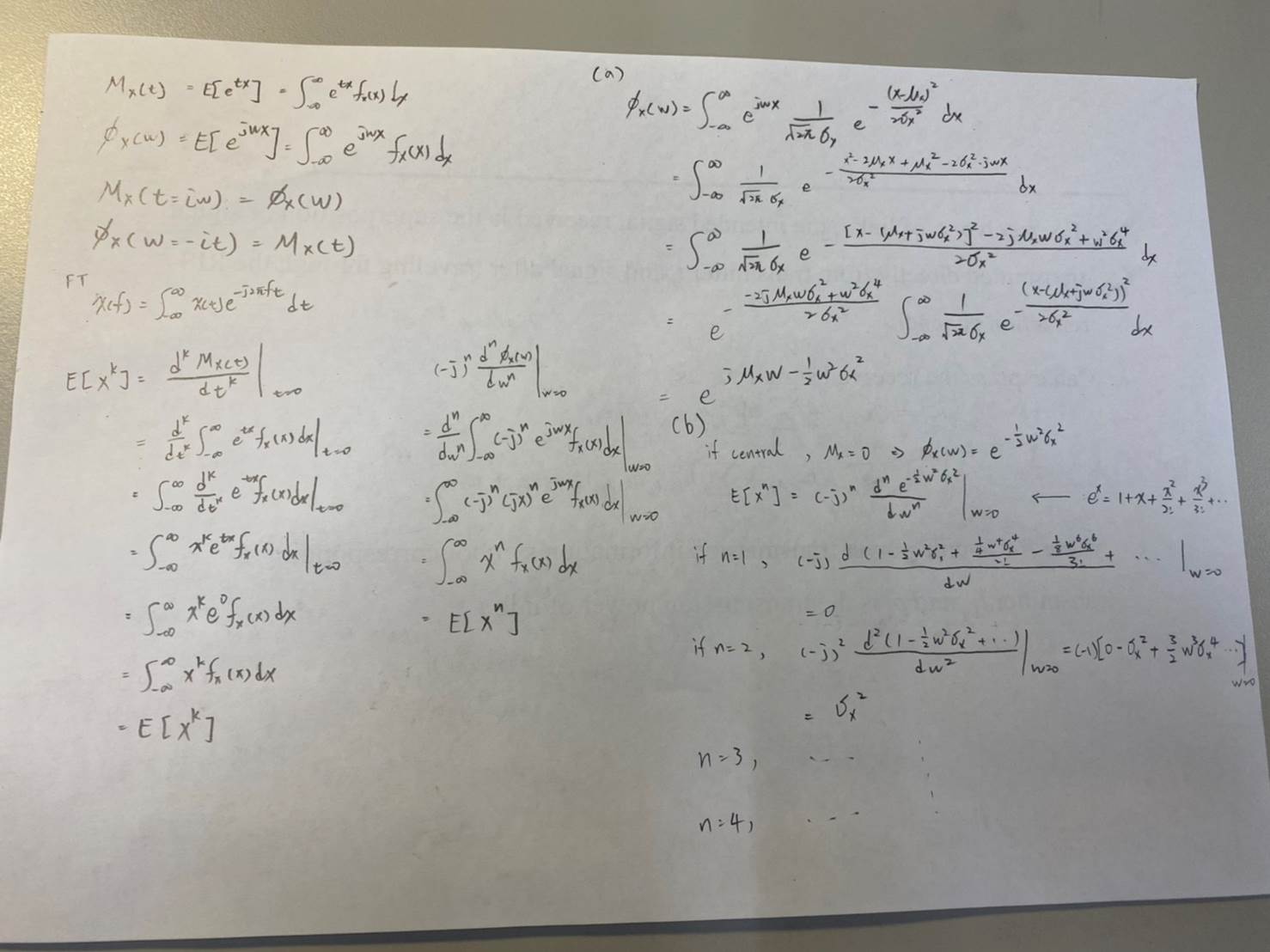 [Sol 2]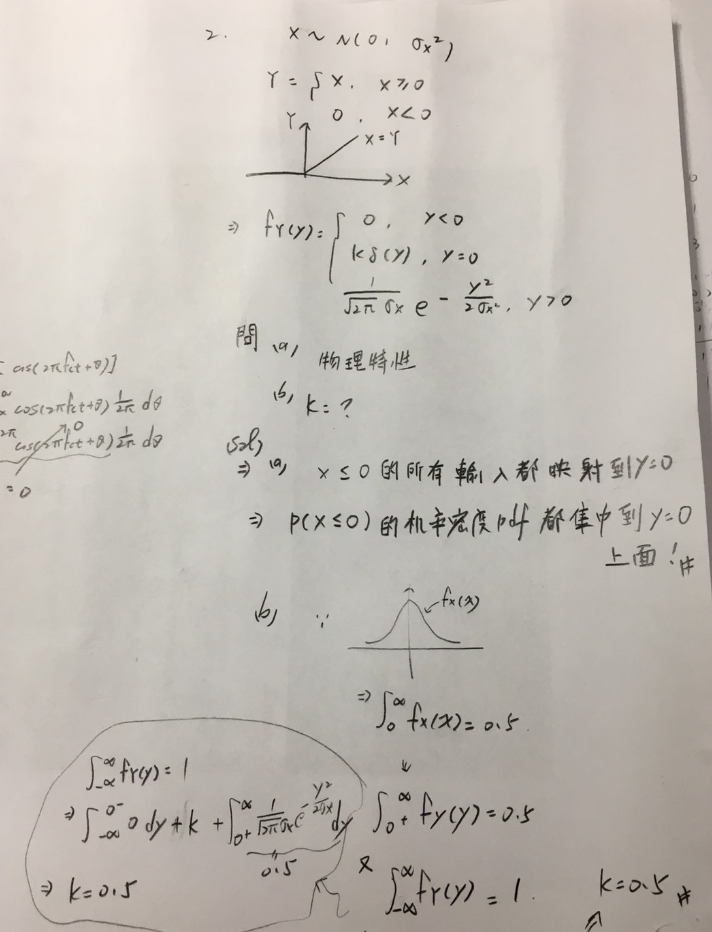 [Sol 3]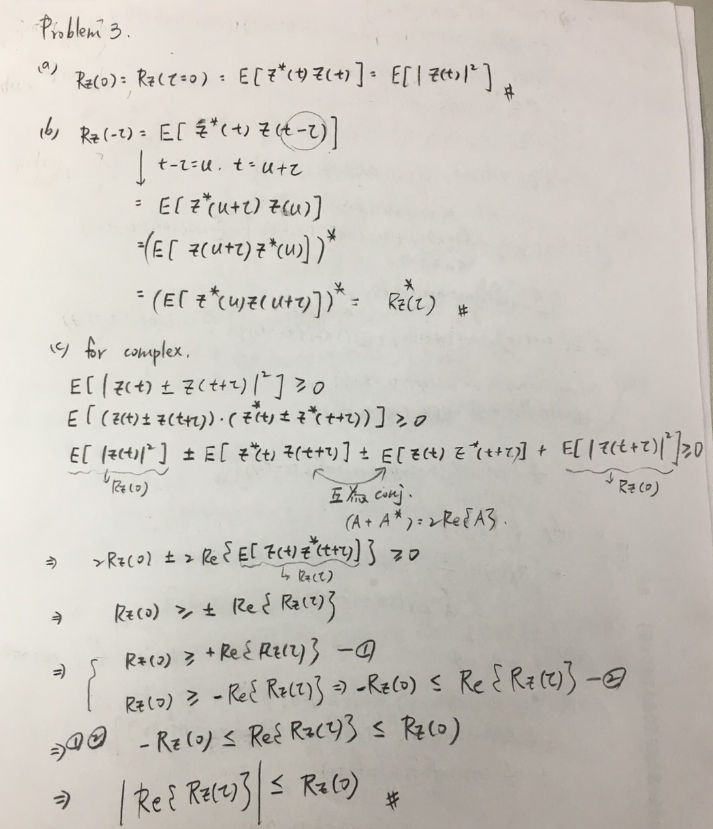 [Sol 4]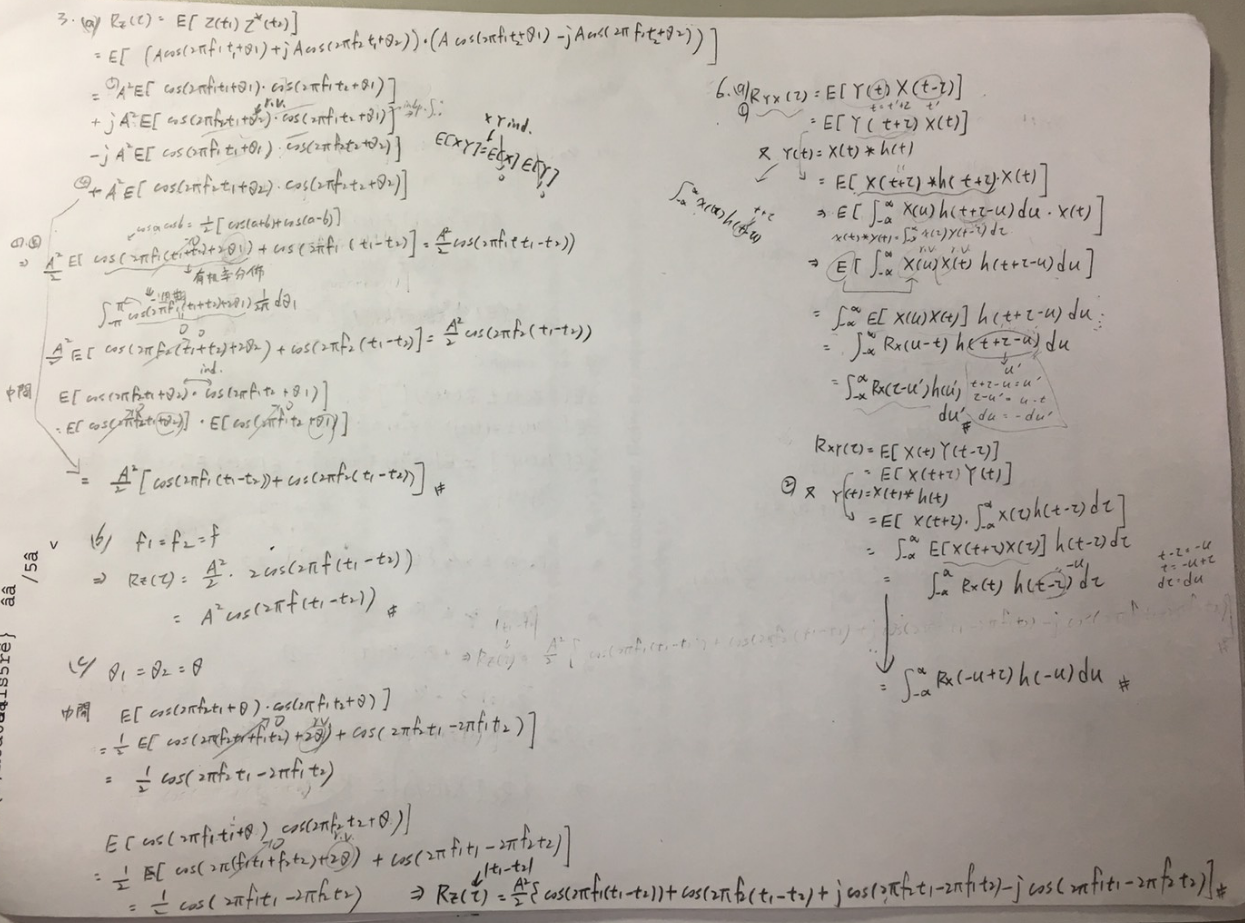 [Sol 5]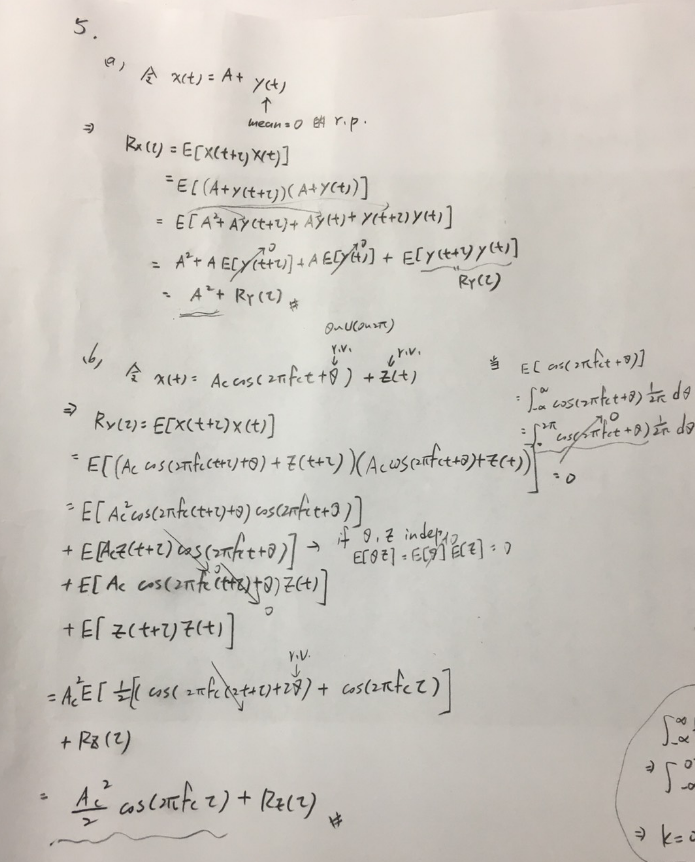 [Sol 6]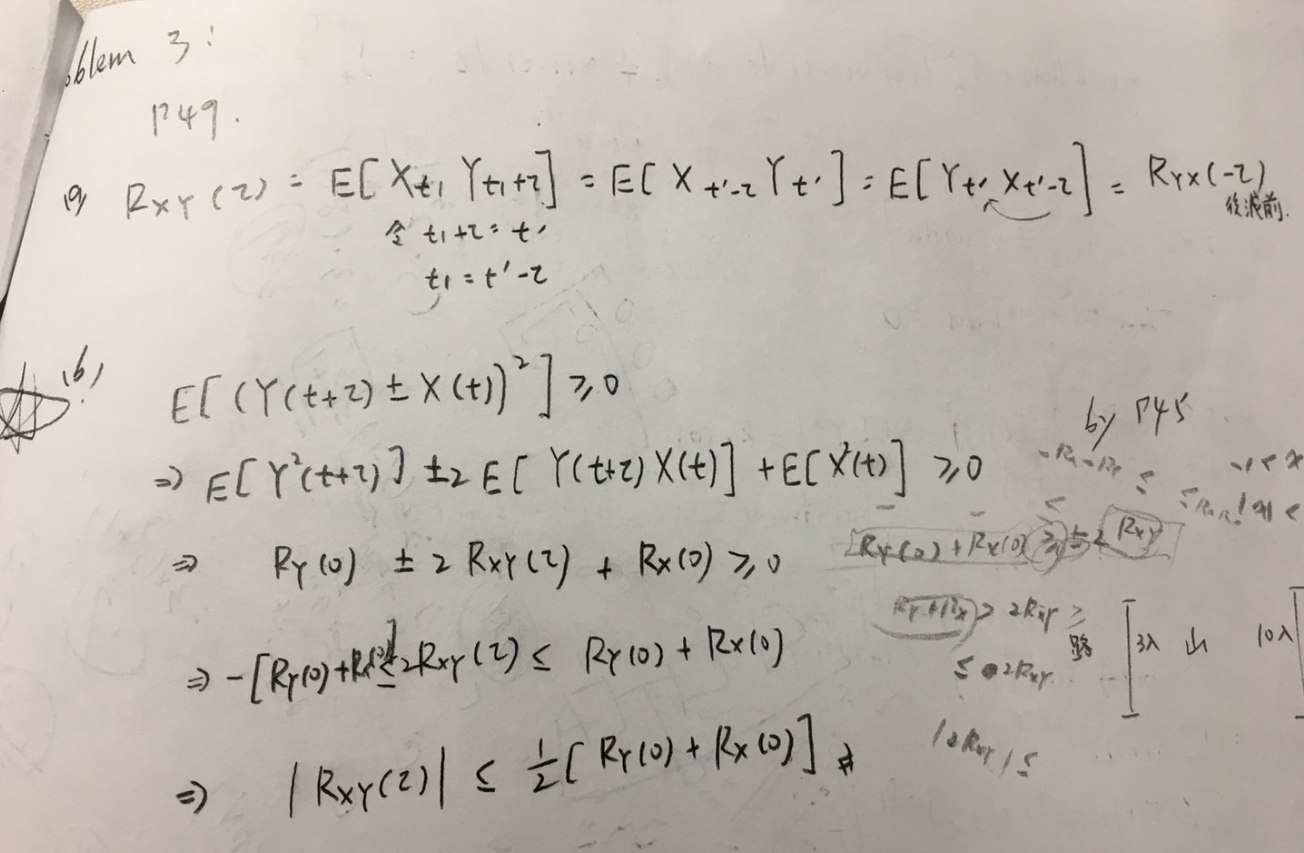 [Sol 7]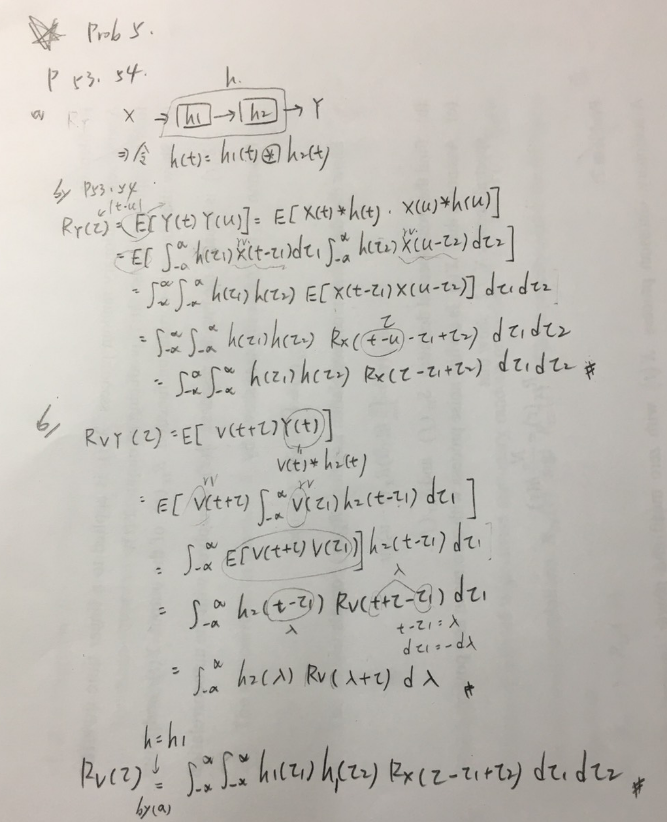 [Sol 8]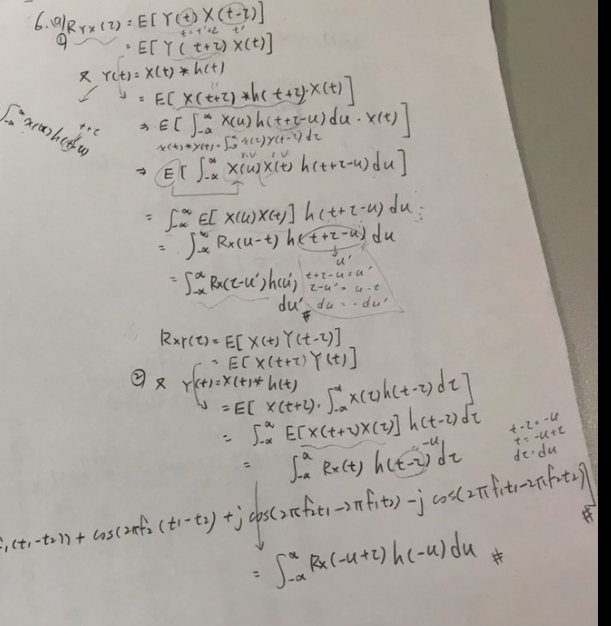 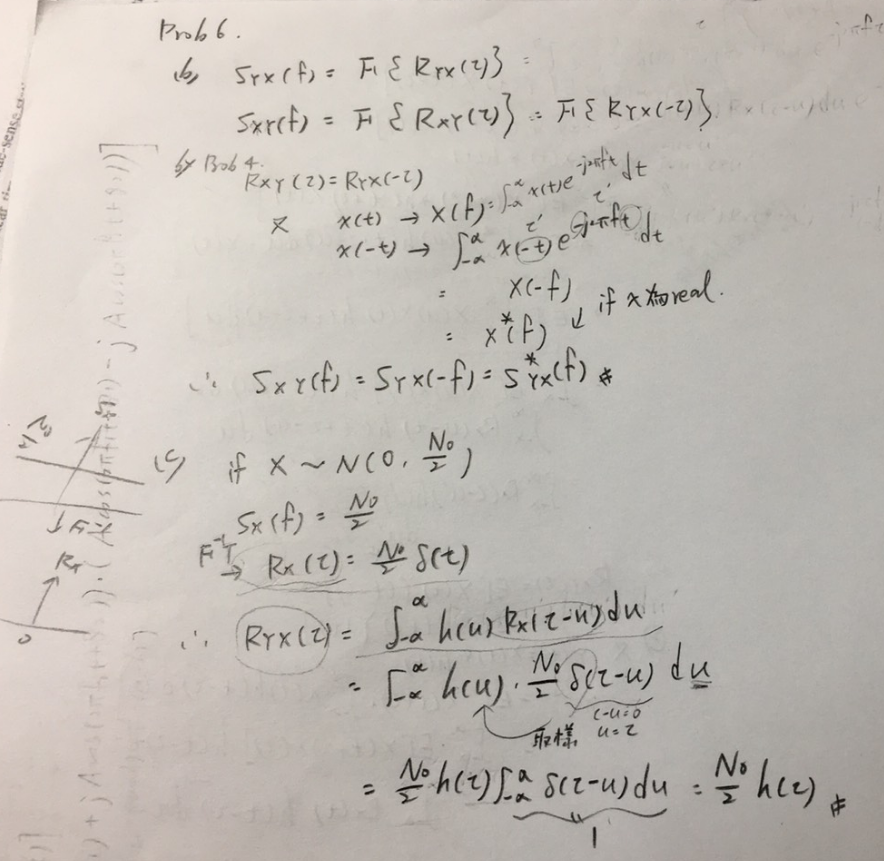 [Sol 9]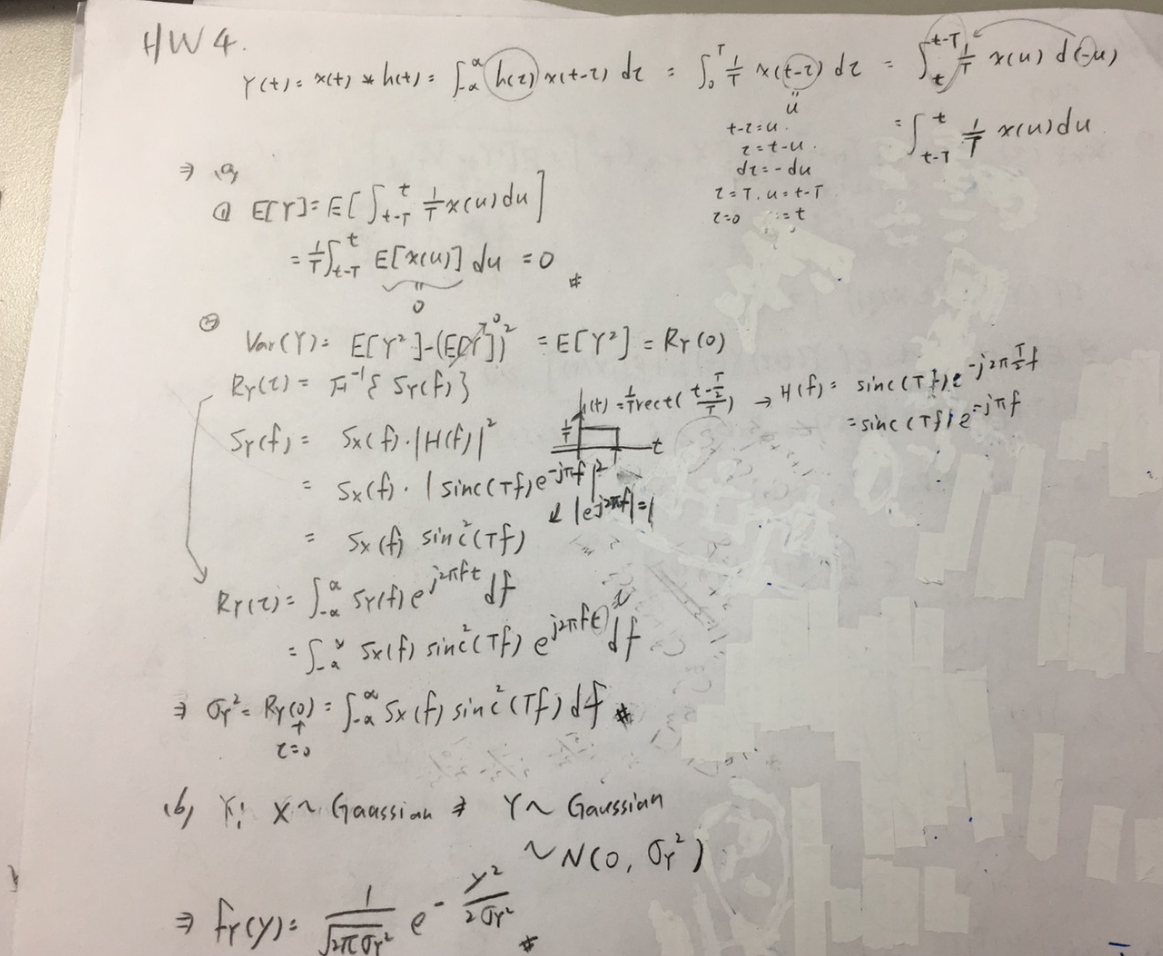 